“God of Wonders”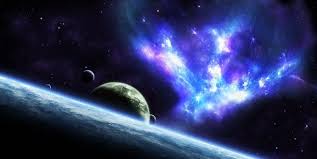 Nehemiah 9:6 You alone are the Lord. You made the heavens, even the highest heavens, and all the starry host….. (NIV)Chester County Christian Endeavor Fall RallyCamp Sankanac, 68 Bertolet School Rd, Spring City, PA 19475Overnight Camp for Juniors    1st – 6th GradesDate:      Friday, April 26 & Saturday, April 27, 2019Arrive:   7:30pm Friday      Depart:   1:00pm SaturdayCost:     $40 per Camper/Leader/Parent (2nd person of family $20, 3rd person free)*Parents are welcome to come & stay overnight with your child. Everyone must have Background Clearances. Things to Bring: Bible, Sleeping Bag/Blankets, Pillow, Flashlight, Toothbrush/Paste, Towel/Washcloth, Soap, Change of Clothes/Shoes (in case of rain), Jacket/Sweatshirt. NOTE: Please provide (18 yrs or older) male & female leaders for your group. We respectfully request children stay for the entire program.                                                       Registration FormPlease make Check Payable to: Chester County CE              Cost $40.00                  Due: Tuesday, April 16, 2019Mail To: Amy Styer, PO Box 803, Morgantown, PA 19543     Contact: amy.lu.styer@gmail.com  Ph: 484-332-7193Please Print:  Name________________________________________________________________________Age_____ Grade_______ Boy or Girl________Address:_________________________________________________________________________________                    Church:____________________________________________________ Email:_____________________________________Emergency Phone #:_________________________(FRI Evening to SAT Morning) Medical/Food Allergies:___________________________________________________My child my receive Tylenol if they request it.                 ___ My child may receive Benadryl.I authorize my child to participate in this Christian Endeavor Activity.  Further, in the event I cannot be reached and my child requires Emergency Medical care, I authorize a representative of Christian Endeavor to obtain appropriate medical care from a licensed and qualified facility or individual.Parent or Guardian Signature:_________________________________________________________________________________I agree to be on my most excellent behavior, participate in all planned activities, and to honor the decisions of those in charge.Camper Signatue:__________________________________________________________